Załącznik nr 1 do ogłoszenia o nr OA.118.1.2019.EMw ramach programu specjalnego pn.: „Kierunek – Aktywność”.............................., dnia ...................………………………………………..      (Nazwa Wykonawcy)OA.118.1.2019.EMFORMULARZ OFERTY na  prowadzenie zajęć grupowych w ramach programu specjalnego pn. „Kierunek – Aktywność”Nazwa i adres Zamawiającego: Powiatowy Urząd Pracy w Żurominieul. Lidzbarska 27A, 09-300 ŻurominNIP: 511-00-01-1502. Nazwa przedmiotu zamówienia: Prowadzenie zajęć grupowych z zakresu poradnictwa psychologicznego, w ramach działania: zajęcia motywująco - aktywizujące dla 35 uczestników programu specjalnego pn. „Kierunek – Aktywność”.3. Opis przedmiotu zamówienia:Przedmiotem zamówienia jest przeprowadzenie zajęć grupowych dla ogółem 35 osób z zakresu poradnictwa psychologicznego w ramach programu specjalnego pn. „Kierunek – Aktywność” z podziałem na 4 grupy, w wymiarze 4 godziny na 1 grupę (2 spotkania po 2 godziny) – ogółem 16 godzin.Termin realizacji zadania:  w okresie od 01.02.2019 r. do 30.09.2019 r.Usługa będzie realizowana zgodnie z harmonogramem zajęć, ustalonym w porozumieniu z Zamawiającym.Proszę o wskazanie osoby prowadzącej wraz z posiadanymi kwalifikacjami i doświadczeniem:.............................................................................................................................................................................................................................................................................................................................................................................................................................................................................................................................................................................................................................................................................................................................................................................................................................................................................................................................................................................................................................................................................................................................................................................................................................................................................................................................................................................................4. Dane Wykonawcy:	1) nazwa:  ....................................................................................................................	2) adres: ......................................................................................................................	3) e-mail: .....................................................................................................................	4) telefon: ....................................................................................................................	5) NIP: .........................................................................................................................	6) REGON: ...................................................................................................................	7) nr rachunku bankowego: ........................................................................................	8) osoba upoważniona do kontaktu z Zamawiającym (imię, nazwisko, numer tel.):  …………………………………...................................................................................5. Oferta cenowa:Przy określeniu kosztu zajęć należy uwzględnić wymagania Zamawiającego określone w ogłoszeniu o nr OA.118.1.2019.EM z dnia 18.01.2019 r.Wartość ogółem słownie: ……………………………………………….……………………………………………….6. Oświadczam, że zapoznałem/am się z opisem przedmiotu zamówienia i nie wnoszę do niego zastrzeżeń, a usługę wykonam z należytą starannością.……................................................./podpis osoby uprawnionejdo reprezentowania Wykonawcy/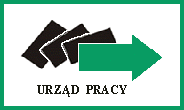 POWIATOWY  URZĄD  PRACY 
W  ŻUROMINIEul. Lidzbarska 27A,  09-300 Żuromintel. 23 6573163, 6574106    fax 23 6573163 wew. 34e-mail: wazu@praca.gov.pl 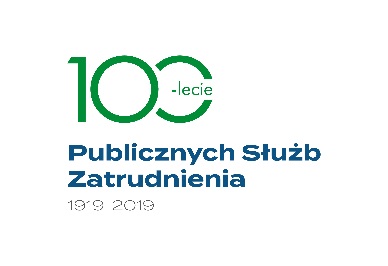 Program specjalny „Kierunek-Aktywność”Program specjalny „Kierunek-Aktywność”Program specjalny „Kierunek-Aktywność”realizowany od 01.02.2019 r. do 31.12.2019 r. ze środków Funduszu Pracy  realizowany od 01.02.2019 r. do 31.12.2019 r. ze środków Funduszu Pracy  realizowany od 01.02.2019 r. do 31.12.2019 r. ze środków Funduszu Pracy  Grupa docelowa obejmowana wsparciem w ramach programu: osoby bezrobotne z ustalonym III profilem pomocy oraz osoby bezrobotne z ustalonym II profilem pomocy należące do co najmniej jednej z grup bezrobotnych: osób długotrwale bezrobotnych, 
osób powyżej 50 roku życia, osób z  niepełnosprawnością, osób posiadających co najmniej jedno dziecko do 6 r.ż.Grupa docelowa obejmowana wsparciem w ramach programu: osoby bezrobotne z ustalonym III profilem pomocy oraz osoby bezrobotne z ustalonym II profilem pomocy należące do co najmniej jednej z grup bezrobotnych: osób długotrwale bezrobotnych, 
osób powyżej 50 roku życia, osób z  niepełnosprawnością, osób posiadających co najmniej jedno dziecko do 6 r.ż.Grupa docelowa obejmowana wsparciem w ramach programu: osoby bezrobotne z ustalonym III profilem pomocy oraz osoby bezrobotne z ustalonym II profilem pomocy należące do co najmniej jednej z grup bezrobotnych: osób długotrwale bezrobotnych, 
osób powyżej 50 roku życia, osób z  niepełnosprawnością, osób posiadających co najmniej jedno dziecko do 6 r.ż.L.p.PrzedmiotusługiLiczbagodzinKoszt jednej godziny Całkowity  koszt zajęć(kol. 3x4)Uwagi1.2.3.4.5.6.1.Zajęcia grupowe z zakresu poradnictwa psychologicznego w ramach działania: zajęcia motywująco-aktywizujące dla 35 uczestników programu specjalnego pn. „Kierunek – Aktywność” (opis przedmiotu zamówienia w pkt 3 formularza).16 godz. OGÓŁEMOGÓŁEMOGÓŁEMOGÓŁEM